嘉義縣 大南 國民小學110學年度雙語國家政策－口說英語展能樂學計畫子計畫2-1：國民中小學英語日活動成果報告表(表格不夠，請自行增列）活動名稱英語朗讀我最行英語朗讀我最行辦理日期110.12.9辦理地點中走廊中走廊參加人數51人成果摘要-活動內容介紹及特色說明(列點說明)本校配合12月份聖誕節慶活動安排中、高年級學生朗讀相關文本、或者利用讀者劇場的形態進行故事朗讀。低年級學生則透過歌謠朗讀及遊戲的方式作為主要展演活動。並透過小小說書人時間讓全校學生都有機會進行觀摩，提供學童活潑多元之英語學習機會。本校配合12月份聖誕節慶活動安排中、高年級學生朗讀相關文本、或者利用讀者劇場的形態進行故事朗讀。低年級學生則透過歌謠朗讀及遊戲的方式作為主要展演活動。並透過小小說書人時間讓全校學生都有機會進行觀摩，提供學童活潑多元之英語學習機會。本校配合12月份聖誕節慶活動安排中、高年級學生朗讀相關文本、或者利用讀者劇場的形態進行故事朗讀。低年級學生則透過歌謠朗讀及遊戲的方式作為主要展演活動。並透過小小說書人時間讓全校學生都有機會進行觀摩，提供學童活潑多元之英語學習機會。本校配合12月份聖誕節慶活動安排中、高年級學生朗讀相關文本、或者利用讀者劇場的形態進行故事朗讀。低年級學生則透過歌謠朗讀及遊戲的方式作為主要展演活動。並透過小小說書人時間讓全校學生都有機會進行觀摩，提供學童活潑多元之英語學習機會。檢討或建議事項可以加上服裝及道具讓整個活動更為生動有趣可以加上服裝及道具讓整個活動更為生動有趣可以加上服裝及道具讓整個活動更為生動有趣可以加上服裝及道具讓整個活動更為生動有趣照片說明（4-10張）照片說明（4-10張）照片說明（4-10張）照片說明（4-10張）照片說明（4-10張）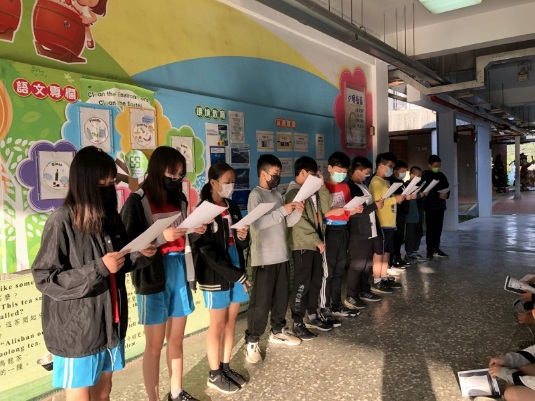 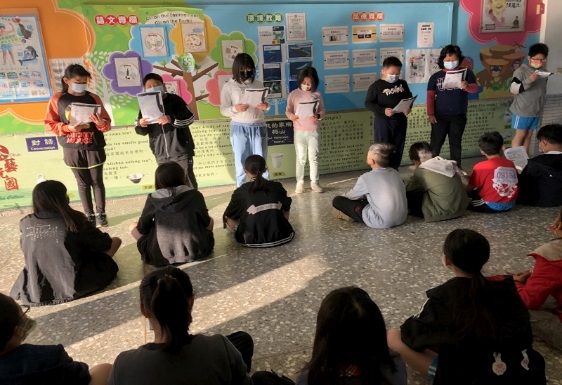 高年級英語朗讀高年級英語朗讀五年級讀者劇場五年級讀者劇場五年級讀者劇場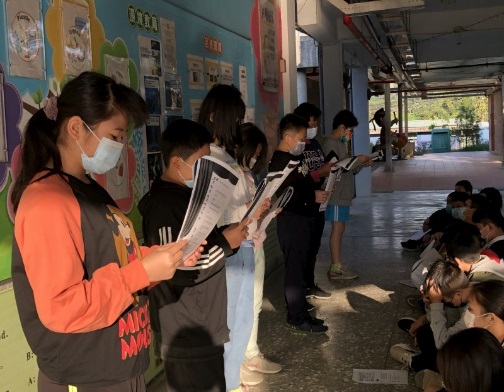 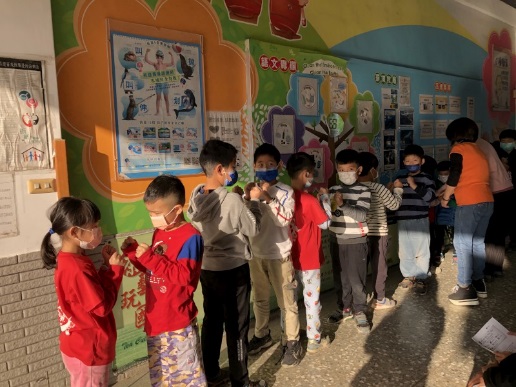 五年級讀者劇場五年級讀者劇場低年級英語童謠低年級英語童謠低年級英語童謠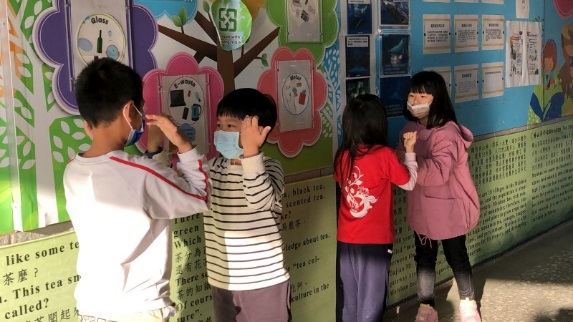 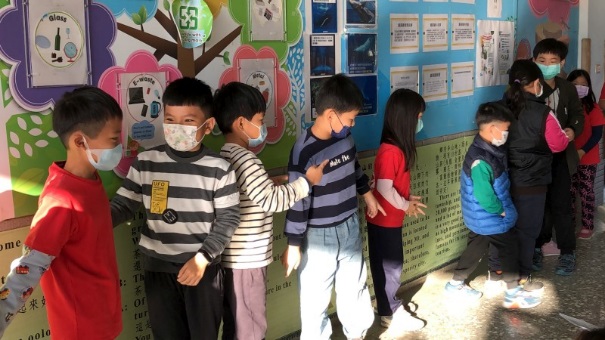 英語童謠與遊戲英語童謠與遊戲英語童謠與遊戲英語童謠與遊戲英語童謠與遊戲